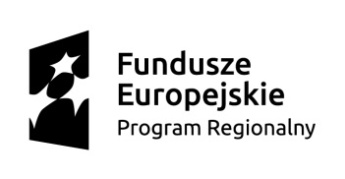 Znak sprawy: NR CKZiU.070.4.7.4.2019Tuchów dnia, 24.10.2019r	Centrum Kształcenia Zawodowego i Ustawicznego w Tuchowie
im. Bohaterów Bitwy pod Łowczówkiem
ul. Reymonta 19, 33-170 Tuchów 
tel.: (14) 652-58-19; e-mail : mistrzowiewzawodzie@gmail.comhttp://mistrzowiewzawodzie.pl Informuję, że w postępowaniu przetargowym w sprawie pn: „Wyposażenie pracowni  w CKZiU w Tuchowie”Zakres obejmuje : Dostawę szaf metalowych narzędziowych Wpłynęły zapytania :1.proszę o informację czy dopuszczają Państwo wysokość szaf w zakresie 185cm - 200cm i szerokość szaf                        w zakresie 92cm - 102cm?2.Jednocześnie proszę o informację czy możliwe jest przesunięcie terminu składania ofert do dnia 28.10.2019 (poniedziałek)?Ad.1. Odpowiadając na Państwa pismo z dnia 23.10.2019 w sprawie wymiarów zewnętrznych szaf metalowych narzędziowych o cechach określonych w OPZ – załącznik nr 6 do SIWZ o nazwie „Wyposażenie pracowni  w CKZiU w Tuchowie” z dnia 16.10.2019 wyjaśniam, że zamawiający wyraża zgodę na zmianę nieistotnych parametrów, jakimi są wymiary zewnętrzne metalowych szaf narzędziowych, pod warunkiem, że mieszczą się w przedziale: wysokość 185-205 cm, szerokość 85-105 cm, głębokość 40-50 cm i wszystkie szafy wymienione jako zadanie 1, 2, i 3 w OPZ                   /zał nr 6 do SIWZ/  są o tych samych wymiarach zewnętrznych. Ad.2 Przesunięto do dnia 30.10.2019 /środa/ 